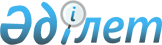 Об утверждении бюджета Кызылбулакского сельского округа на 2021-2023 годы
					
			С истёкшим сроком
			
			
		
					Решение Байганинского районного маслихата Актюбинской области от 29 декабря 2020 года № 409. Зарегистрировано Департаментом юстиции Актюбинской области 30 декабря 2020 года № 7891. Прекращено действие в связи с истечением срока
      В соответствии со статьей 9-1 Бюджетного кодекса Республики Казахстан от 4 декабря 2008 года и статьей 6 Закона Республики Казахстан от 23 января 2001 года "О местном государственном управлении и самоуправлении в Республике Казахстан", маслихат Байганинского района РЕШИЛ:
      1. Утвердить бюджет Кызылбулакского сельского округа на 2021-2023 годы согласно приложениям 1, 2 и 3 соответственно, в том числе на 2021 год в следующих обьемах:
      1) доходы – 40 478,3 тысяч тенге, в том числе:
      налоговые поступления – 2 534 тысяч тенге;
      неналоговые поступления – 0 тенге;
      поступления от продажи основного капитала – 0 тенге;
      поступления трансфертов – 37 944,3 тысяч тенге;
      2) затраты – 40 478,3 тысяч тенге;
      3) чистое бюджетное кредитование – 0 тенге, в том числе:
      бюджетные кредиты – 0 тенге;
      погашение бюджетных кредитов – 0 тенге;
      4) сальдо по операциям с финансовыми активами – 0 тенге, в том числе:
      приобретение финансовых активов – 0 тенге;
      поступления от продажи финансовых активов государства – 0 тенге;
      5) дефицит бюджета (профицит) – 0 тенге;
      6) финансирование дефицита бюджета (использование профицита) – 0 тенге, в том числе:
      поступление займов – 0 тенге;
      погашение займов – 0 тенге;
      используемые остатки бюджетных средств – 0 тенге.
      Сноска. Пункт 1 – в редакции решения Байганинского районного маслихата Актюбинской области от 03.12.2021 № 87 (вводится в действие с 01.01.2021).


      2. Принять к сведению и руководству, что в соответствии со статьей 9 Закона Республики Казахстан от 2 декабря 2020 года "О республиканском бюджете на 2021 - 2023 годы" установлено:
      с 1 января 2021 года:
      1) минимальный размер заработной платы – 42 500 тенге;
      2) месячный расчетный показатель для исчисления пособий и иных социальных выплат, а также для применения штрафных санкций, налогов и других платежей в соответствии с законодательством Республики Казахстан – 2 917 тенге;
      3) величина прожиточного минимума для исчисления размеров базовых социальных выплат – 34 302 тенге.
      3. Предусмотреть в бюджете Кызылбулакского сельского округа на 2021 год объем субвенций, передаваемой из районного бюджета в сумме 29 372 тысяч тенге.
      4. Государственному учреждению "Аппарат Байганинского районного маслихата" в установленном законодательном порядке обеспечить:
      1) государственную регистрацию настоящего решения в Департаменте юстиции Актюбинской области;
      2) размещение настоящего решения на интернет-ресурсе Байганинского районного маслихата после его официального опубликования.
      5. Настоящее решение вводится в действие с 1 января 2021 года. Бюджет Кызылбулакского сельского округа на 2021 год
      Сноска. Приложение 1 – в редакции решения Байганинского районного маслихата Актюбинской области от 03.12.2021 № 87 (вводится в действие с 01.01.2021). Бюджет Кызылбулакского сельского округа на 2022 год  Бюджет Кызылбулакского сельского округа на 2023 год
					© 2012. РГП на ПХВ «Институт законодательства и правовой информации Республики Казахстан» Министерства юстиции Республики Казахстан
				
      Председатель сессии Байганинского районного маслихата 

Н. Жанғалиев

      Секретарь Байганинского районного маслихата 

Б. Турлыбаев
Приложение 1 к решению Байганинского районного маслихата от 29 декабря 2020 года № 409
Категория
Категория
Категория
Категория
Сумма (тысяч тенге)
Класс
Класс
Класс
Сумма (тысяч тенге)
Подкласс
Подкласс
Сумма (тысяч тенге)
Наименование
Сумма (тысяч тенге)
I. ДОХОДЫ
40 478,3
1
Налоговые поступления
2 534
04
Налоги на собственность
2 534
1
Hалоги на имущество
87
3
Земельный налог
43
4
Hалог на транспортные средства
2 382
4
Поступления трансфертов
37 944,3
02
Трансферты из вышестоящих органов государственного управления
37 944,3
3
Трансферты из районного (города областного значения) бюджета
37 944,3
Функциональная группа
Функциональная группа
Функциональная группа
Функциональная группа
Функциональная группа
Сумма (тысяч тенге)
Функциональная подгруппа
Функциональная подгруппа
Функциональная подгруппа
Функциональная подгруппа
Сумма (тысяч тенге)
Администратор бюджетных программ
Администратор бюджетных программ
Администратор бюджетных программ
Сумма (тысяч тенге)
Программа
Программа
Сумма (тысяч тенге)
Наименование
Сумма (тысяч тенге)
II. ЗАТРАТЫ
40 478,3
01
Государственные услуги общего характера
34 334,2
1
Представительные, исполнительные и другие органы, выполняющие общие функции государственного управления
34 334,2
124
Аппарат акима города районного значения, села, поселка, сельского округа
34 334,2
001
Услуги по обеспечению деятельности акима города районного значения, села, поселка, сельского округа
34 334,2
07 
Жилищно-коммунальное хозяйство
2 219
3 
Благоустройство населенных пунктов
2 219
124
Аппарат акима города районного значения, села, поселка, сельского округа
2 219
008
Освещение улиц населенных пунктов
1 443
009
Обеспечение санитарии населенных пунктов
715
011
Благоустройство и озеленение населенных пунктов
 61
12
Транспорт и коммуникации
3 925,1
1
Автомобильный транспорт
3 925,1
124
Аппарат акима города районного значения, села, поселка, сельского округа
3 925,1
012
Строительство и реконструкция автомобильных дорог в города районного значения, села, поселка, сельского округа
3 925,1
13
Прочие
0
9
Прочие
0
124
Аппарат акима города районного значения, села, поселка, сельского округа
0
040
Реализация мероприятий для решения вопросов обустройства населенных пунктов в реализацию мер по содействию экономическому развитию регионов в рамках Государственной программы развития регионов до 2025 года
0
ІII. ЧИСТОЕ БЮДЖЕТНОЕ КРЕДИТОВАНИЕ
0
IV. Сальдо по операциям с финансовыми активами
0
V. Дефицит бюджета (профицит)
0
VI. Финансирование дефицита бюджета (использование профицита)
0Приложения 2 к решению Байганинского районного маслихата от 29 декабря 2020 года № 409
Категория
Категория
Категория
Категория
Сумма (тысяч тенге)
Класс
Класс
Класс
Сумма (тысяч тенге)
Подкласс
Подкласс
Сумма (тысяч тенге)
Наименование
Сумма (тысяч тенге)
I. ДОХОДЫ
31 879
1
Налоговые поступления
2 656
04
Налоги на собственность
2 656
1
Hалоги на имущество
20
3
Земельный налог
135
4
Hалог на транспортные средства
2 501
4
Поступления трансфертов
29 223
02
Трансферты из вышестоящих органов государственного управления
29 223
3
Трансферты из районного (города областного значения) бюджета
29 223
Функциональная группа
Функциональная группа
Функциональная группа
Функциональная группа
Функциональная группа
Сумма (тысяч тенге)
Функциональная подгруппа
Функциональная подгруппа
Функциональная подгруппа
Функциональная подгруппа
Сумма (тысяч тенге)
Администратор бюджетных программ
Администратор бюджетных программ
Администратор бюджетных программ
Сумма (тысяч тенге)
Программа
Программа
Сумма (тысяч тенге)
Наименование
Сумма (тысяч тенге)
II. ЗАТРАТЫ
31 879
01
Государственные услуги общего характера
26 504
1
Представительные, исполнительные и другие органы, выполняющие общие функции государственного управления
26 504
124
Аппарат акима города районного значения, села, поселка, сельского округа
26 504
001
Услуги по обеспечению деятельности акима города районного значения, села, поселка, сельского округа
26 504
07
Жилищно-коммунальное хозяйство
2 977
3 
Благоустройство населенных пунктов
2 977
124
Аппарат акима города районного значения, села, поселка, сельского округа
2 977
008
Освещение улиц населенных пунктов
1 968
009
Обеспечение санитарии населенных пунктов
773
011
Благоустройство и озеленение населенных пунктов
236
13
Прочие
2 398
9
Прочие
2 398
124
Аппарат акима города районного значения, села, поселка, сельского округа
2 398
040
Реализация мероприятий для решения вопросов обустройства населенных пунктов в реализацию мер по содействию экономическому развитию регионов в рамках Государственной программы развития регионов до 2025 года
2 398 
ІII. ЧИСТОЕ БЮДЖЕТНОЕ КРЕДИТОВАНИЕ
0
IV. Сальдо по операциям с финансовыми активами
0
V. Дефицит бюджета (профицит)
0
VI. Финансирование дефицита бюджета (использование профицита)
0Приложение 3 к решению Байганинского районного маслихата от 29 декабря 2020 года № 409
Категория
Категория
Категория
Категория
Сумма (тысяч тенге)
Класс
Класс
Класс
Сумма (тысяч тенге)
Подкласс
Подкласс
Сумма (тысяч тенге)
Наименование
Сумма (тысяч тенге)
I. ДОХОДЫ
32 300
1
Налоговые поступления
2 707
04
Налоги на собственность
2 707
1
Hалоги на имущество
20
3
Земельный налог
137
4
Hалог на транспортные средства
2 550
4
Поступления трансфертов
29 593
02
Трансферты из вышестоящих органов государственного управления
29 593
3
Трансферты из районного (города областного значения) бюджета
29 593
Функциональная группа
Функциональная группа
Функциональная группа
Функциональная группа
Функциональная группа
Сумма (тысяч тенге)
Функциональная подгруппа
Функциональная подгруппа
Функциональная подгруппа
Функциональная подгруппа
Сумма (тысяч тенге)
Администратор бюджетных программ
Администратор бюджетных программ
Администратор бюджетных программ
Сумма (тысяч тенге)
Программа
Программа
Сумма (тысяч тенге)
Наименование
Сумма (тысяч тенге)
II. ЗАТРАТЫ
32 300
01
Государственные услуги общего характера
26 710
1
Представительные, исполнительные и другие органы, выполняющие общие функции государственного управления
26 710
124
Аппарат акима города районного значения, села, поселка, сельского округа
26 710
001
Услуги по обеспечению деятельности акима города районного значения, села, поселка, сельского округа
26 710
07 
Жилищно-коммунальное хозяйство
3 096
3 
Благоустройство населенных пунктов
3 096
124
Аппарат акима города районного значения, села, поселка, сельского округа
3 096
008
Освещение улиц населенных пунктов
2 047
009
Обеспечение санитарии населенных пунктов
804
011
Благоустройство и озеленение населенных пунктов
245
13
Прочие
2 494
9
Прочие
2 494
124
Аппарат акима города районного значения, села, поселка, сельского округа
2 494
040
Реализация мероприятий для решения вопросов обустройства населенных пунктов в реализацию мер по содействию экономическому развитию регионов в рамках Государственной программы развития регионов до 2025 года
2 494
ІII. ЧИСТОЕ БЮДЖЕТНОЕ КРЕДИТОВАНИЕ
0
IV. Сальдо по операциям с финансовыми активами
0
V. Дефицит бюджета (профицит)
0
VI. Финансирование дефицита бюджета (использование профицита)
0